Reklamační protokol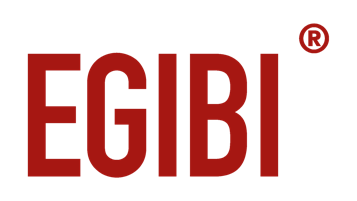 ReklamujícíJméno: .......................................................................................................................................Adresa: .......................................................................................................................................Telefon: ......................................................................................................................................Email: .........................................................................................................................................Dodavatel - zasílat zboží pouze na korespondenční adresu viz níže (ne sídlo společnosti)Egibi s. r. o., Karla Čapka 25794 01 KrnovČíslo daňového dokladu (faktury): .............................................................................................Číslo objednávky: ......................................................................................................................Označení reklamovaného zboží (číslo/kód podle daňového dokladu, či objednávky a popis vady)............................................................................................................................................................................................................................................................................................................................................................................................................................................................Obsah balení při předání:........................................................................................................................................................................................................................................................................................................UpozorněníZboží k reklamaci předávejte vždy kompletní včetně příslušenství, předejdete tak prodloužení doby reklamace.Preferovaný způsob vyřízení reklamace1oprava	výměna	vrácení penězV případě opakované reklamace má zákazník právo na vrácení peněz. Peníze odesíláme převodem na Vámi uvedené číslo účtu nejpozději do 14 dnů od obdržení kompletních podkladů.č.ú. pro vrácení peněz...........................................................................................................Datum a podpis reklamujícího: ...............................................................................1 nevyhovující možnost přeškrtněteEgibi s. r. o., Revoluční 910/20, 794 01 Krnov, Česká republika, e-mail: reklamace@egibi.czIČ: 02175461, DIČ: CZ02175461